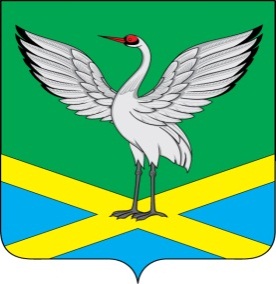 Совет городского поселения «Забайкальское»муниципального района «Забайкальский район»III-го созыва                                                       РЕШЕНИЕот « 09 » сентября 2016 г.                                                                        № 238пгт. ЗабайкальскО формировании избирательной комиссии  городскогопоселения «Забайкальское» муниципального района «Забайкальский район»В связи с истечением срока полномочий избирательной комиссии городского поселения «Забайкальское», руководствуясь ст. 22, 24  Федеральным законом от 12.06.2002 N 67 «Об основных гарантиях избирательных прав и права на участие граждан Российской Федерации» и ст. 39 Федерального закона от 2003 г. N 131 «Об общих принципах организации местного самоуправления в Российской Федерации», законом Забайкальского    края   «О муниципальных выборах   в  Забайкальском крае» № 385-33К от 6 июля 2010 года с последующими изменениями и дополнениями, Совет городского поселения «Забайкальское» решил:1. Сформировать избирательную комиссию городского поселения
«Забайкальское» в количественном составе 6 человек с правом решающего
голоса, сроком на 5 лет.2. Обнародовать информационное сообщение о приеме предложений по кандидатурам членов избирательной комиссии с правом решающего голоса в состав избирательной комиссии городского поселения «Забайкальское» (приложение № 1).3. Настоящее решение вступает в силу после его официального опубликования  в информационном вестнике  «Вести Забайкальска», на официальном сайте Администрации городского поселения «Забайкальское» и на специально оборудованных стендах городского поселения «Забайкальское».И.о. главы городского поселения«Забайкальское»    					              	 И.А.КузьминаПриложение № 1к Решению Совета городского поселения«Забайкальское»» от 9 сентября  2016 года № 238Информационное сообщениео приеме предложений по кандидатурам членов избирательной комиссии с правом решающего голоса в состав избирательной комиссии городского поселения «Забайкальское»Руководствуясь пунктом 2 статьи 22 Федерального закона «Об основных гарантиях избирательных прав и права на участие в референдуме граждан Российской Федерации»,  Совет городского поселения «Забайкальское» объявляет прием предложений по кандидатурам для назначения членов избирательной комиссии городского поселения с правом решающего голоса.Численный состав избирательной комиссии городского поселения «Забайкальское» составляет 6 членов.Прием документов осуществляется в течение 30 дней со дня обнародования настоящего сообщения по адресу: пгт. Забайкальск, ул. Красноармейская, д. 11, каб. 2, Совет городского поселения «Забайкальское».Субъектами права внесения предложений по составу избирательной комиссии городского поселения «Забайкальское» могут быть:1. политические партии, а также региональные отделения и иные
структурные подразделения политической партии в случае, если уставом
политической партии им делегировано право самостоятельно принимать
участие в решении вопросов, связанных с выборами на соответствующей
территории, либо если право вносить предложения по кандидатурам им
делегировано полномочным (руководящим) органом политической партии;2. иные общественные объединения, созданные в любой
организационно-правовой форме в соответствии с федеральным
законодательством, регулирующим деятельность общественных
объединений;3. избирательные объединения, которые не являются политическими партиями и которые выдвинули списки кандидатов, допущенные к распределению депутатских мандатов в представительном органе городского поселения «Забайкальское» созыва, действующего на момент внесения указанных предложений;4. собрания избирателей по месту жительства, работы, службы, учебы;5. избирательная комиссия Забайкальского края;6. территориальная избирательная комиссия.При внесении предложений по кандидатурам в состав избирательной комиссии городского поселения «Забайкальское» необходимо представить следующие документы:1. Письменное согласие гражданина Российской Федерации на его назначение в состав избирательной комиссии (приложение № 1);2. Перечень документов, необходимых при внесении предложений по кандидатурам в состав избирательной комиссии (приложение №2);3. Протокол собрания избирателей по месту жительства, работы,
службы, учебы (приложение №3)Приложение № 1к информационному сообщению о приемепредложений по кандидатурам членовизбирательной комиссии с правом решающегоголоса в состав избирательной комиссиигородского поселения «Забайкальское»ПИСЬМЕННОЕ СОГЛАСИЕГРАЖДАНИНА РОССИЙСКОЙ ФЕДЕРАЦИИ НА ЕГО НАЗНАЧЕНИЕ В СОСТАВ ИЗБИРАТЕЛЬНОЙ КОМИССИИВ____________________________________________________________(наименование избирательной комиссии, представительного органа муниципального образования)от гражданина Российской Федерации _____________________________,(фамилия, имя, отчество)предложенного_________________________________________________(наименование субъекта права внесения предложения)для назначения в состав_________________________________________(наименование избирательной комиссии)ЗаявлениеДаю согласие на назначение меня членом_______________________________(наименование избирательной комиссии)с правом решающего голоса. С положениями Федерального закона «Об основных гарантиях избирательных прав и права на участие в референдуме      граждан      Российской      Федерации»,      Закона Забайкальского края № 385-ЗЗК от 06 июля 2010 года «О муниципальных выборах в Забайкальском крае»,регулирующими деятельность членов избирательных комиссий, ознакомлен.Подтверждаю, что я не подпадаю под ограничения, установленные пунктом 1 статьи 29 Федерального закона «Об основных гарантиях избирательных прав и права на участие в референдуме граждан Российской Федерации».О себе сообщаю следующие сведения:
дата рождения ____________________________, место рождения _________,(число)  (месяц)     (год)имею гражданство Российской Федерации, вид документа__________________________________________________________________________________(паспорт (серия и номер, дата выдачи) или документ, заменяющий паспорт гражданина)место работы ______________________________________________________,(наименование основного места работы или службы, должность, при их отсутствии, род занятий, является ли государственным либо муниципальным служащим , указываются сведения о наличии опыта работы в избирательных комиссиях)образование _______________________________________________________,(высшее, среднее специальное (техническое), среднее; обязательно указываются,(при наличии) сведения о юридическом образовании и ученой степени в области права)адрес места жительства _____________________________________________(почтовый индекс, наименование субъекта Российской Федерации, район, город,, иной населенный пункт, улица, номер дома, корпус, квартира)телефон ____________________.(номер телефона с кодом города)______________(подпись)______________(дата)Приложение № 2к информационному сообщению о приемепредложений по кандидатурам членовизбирательной комиссии с правом решающегоголоса в состав избирательной комиссиигородского поселения «Забайкальское»ПЕРЕЧЕНЬДОКУМЕНТОВ, НЕОБХОДИМЫХ ПРИ ВНЕСЕНИИ ПРЕДЛОЖЕНИЙ ПО КАНДИДАТУРАМВ СОСТАВ ИЗБИРАТЕЛЬНЫХ КОМИССИЙДля политических партий, их региональных отделений,иных структурных подразделений1.  Решение полномочного (руководящего или иного) органа политической партии либо регионального отделения, иного структурного подразделения политической партии о внесении предложения о кандидатурах в состав территориальных комиссий, избирательных комиссий муниципальных образований, оформленное в соответствии с требованиями устава политической партии.2. Если предложение о кандидатурах вносит региональное отделение, иное структурное подразделение политической партии, а в уставе политической партии не предусмотрена возможность такого внесения, - решение органа политической партии, уполномоченного делегировать региональному отделению, иному структурному подразделению политической партии полномочия по внесению предложений о кандидатурах в состав территориальных комиссий, избирательных комиссий муниципальных образований о делегировании указанных полномочий, оформленное в соответствии с требованиями устава.Для иных общественных объединений1. Нотариально удостоверенная или заверенная уполномоченным на то органом общественного объединения копия действующего устава общественного объединения.2. Решение полномочного (руководящего или иного) органа общественного объединения о внесении предложения о кандидатурах в состав территориальных избирательных комиссий, оформленное в соответствии с требованиями устава, либо решение по этому же вопросу полномочного (руководящего или иного) органа регионального отделения, иного структурного подразделения общественного объединения, наделенного в соответствии с уставом общественного объединения правом принимать такое решение от имени общественного объединения.3. Если предложение о кандидатурах вносит региональное отделение, иное структурное подразделение общественного объединения, а в уставе общественного объединения указанный в пункте 2 вопрос не урегулирован, - решение органа общественного объединения, уполномоченного в соответствии с уставом общественного объединения делегировать полномочия по внесению предложений о кандидатурах в состав территориальных избирательных комиссий, о делегировании таких полномочий и решение органа, которому делегированы эти полномочия, о внесении предложений в состав территориальных избирательных комиссий.Для иных субъектов права внесения кандидатур в состав избирательных комиссийРешение представительного органа муниципального образования, избирательной комиссии предыдущего (действующего) состава, собрания избирателей по месту жительства, работы, службы, учебы.Кроме того, субъектами права внесения кандидатур должны быть представлены:1. Две фотографии лица, предлагаемого в состав территориальной избирательной комиссии, размером 3 х 4 см (без уголка)*.2. Письменное согласие гражданина Российской Федерации на его назначение в состав избирательной комиссии (приложение № 1).3. Копия паспорта или документа, заменяющего паспорт гражданина Российской Федерации, содержащего сведения о гражданстве и месте жительства лица, кандидатура которого предложена в состав избирательной комиссии.4. Копия документа лица, кандидатура которого предложена в состав избирательной комиссии (трудовой книжки либо справки с основного места работы), подтверждающего сведения об основном месте работы или службы, о занимаемой должности, а при отсутствии основного места работы или службы -копия документа, подтверждающего сведения о роде занятий, то есть о деятельности, приносящей ему доход, или о статусе неработающего лица (пенсионер, безработный, учащийся (с указанием наименования учебного заведения), домохозяйка, временно неработающий).Примечание. Документальным подтверждением статуса домохозяйки (домохозяина) может служить трудовая книжка с отметкой о последнем месте работы и соответствующее личное заявление с указанием статуса домохозяйки (домохозяина) либо только заявление.Приложение № 3к информационному сообщению о приеме предложений по кандидатурам членов избирательной комиссии с правом решающего голоса в состав избирательной комиссии городского поселения «Забайкальское»ПРОТОКОЛСОБРАНИЯ ИЗБИРАТЕЛЕЙ ПО МЕСТУ ЖИТЕЛЬСТВА, РАБОТЫ, СЛУЖБЫ, УЧЕБЫ ПО ВЫДВИЖЕНИЮ КАНДИДАТУРВ СОСТАВ ИЗБИРАТЕЛЬНОЙ КОМИССИИ ГОРОДСКОГО ПОСЕЛЕНИЯ «ЗАБАЙКАЛЬСКОЕ»Протокол собрания избирателей__________________________________(указание места жительства, работы, службы, учебы) по выдвижению кандидатуры в состав избирательной комиссии городского поселения «Забайкальское»«___»___________ 201_ года                                      Место проведения________________________________________________Присутствовали______________ человекВыборы председателя и секретаря собрания.
Предложены кандидатуры_________________________________________(фамилия, имя, отчество)Результаты голосования:
«За»________________ ,«Против»___________ ,«Воздержались» _____.Решение собрания__________________________2. Выдвижение в состав избирательной комиссии городского поселения «Забайкальское» кандидатуры________________________________________(фамилия, имя, отчество)Результаты голосования:«3а»____________________,«Против»________________,«Воздержались __________.Решение собрания _________________________________________________ .Председатель собрания:Секретарь собрания:Список избирателей, принявших участие в работе собрания№п/пФамилия, имя, отчествоГод рождения (в возрасте 18 лет – дата рождения)Адрес места жительстваПодпись